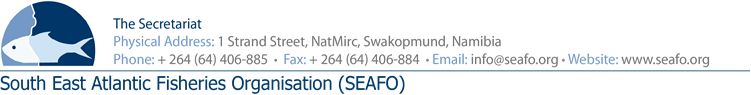 PROVISIONAL AGENDA FOR THE 12TH MEETING OF THE COMPLIANCECOMMITTEE (CC) - 2019CHAIRPERSON:  Mr. Orlando Fachada (EU 2019-2020) (Intersessional) / Mr. Kenro Iino (Japan) (Physical Meeting)	VENUE:  Strand Hotel, SwakopmundVICE-CHAIR:        Mr. Ryo Omori (Japan 2019-2020)		DATE:    26 November 2019 Circulation Date: 26 October 2019ItemAgenda ItemWorking Document1Opening of meeting by Chairperson2Appointment of rapporteur3Adoption of Agenda and meeting arrangementsDOC/CC/00/2019DOC/CC/01/2019DOC/CC/02/20194Introduction of Delegations5Introduction and admission of Observers6Executive Secretary’s report on 2019 Compliance DOC/CC/03/20197Annual Review of the “SYSTEM”DOC/CC/04/20198Consideration of the Provisional SEAFO’s IUU Vessel ListDOC/CC/05/20199Recommendations on Additional Measures of Compliance10Any other mattersDOC/CC/06/2019DOC/CC/07/201911Venue & date of next meeting12Adoption of the 2019 Compliance Committee Report13Closure of meeting